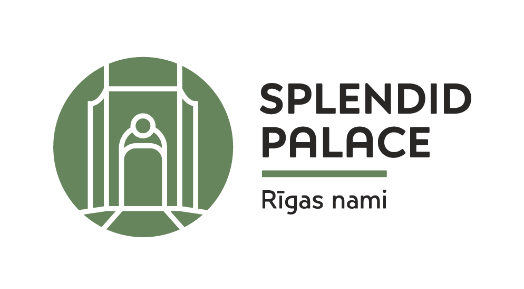 Filmu piedāvājums / Movie proposalIzplatītājs/DistributionTelefona nr. /Phone number E-pasts / e-mailNosaukums/TitleDemonstrēšanas periods/Screening datesRežisors/DirectorRežisors/DirectorGarums/LenghtFormāts/Format: DCP (English subs or no subs)Anotācija/SynopsisLatviskiEnglish